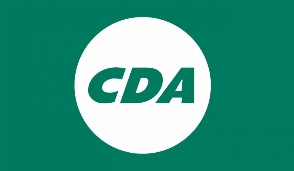 Motie vreemd aan de orde van de dag  “Geen extra plaatselijke regels vuurwerk”De raad van de gemeente Bergen op Zoom, in vergadering bijeen op 22 april 2021,Constaterende dat:deze week gesprekken gevoerd zijn over de aanwijzing van vuurwerkzones en op 3 juni een dialoogavond op de agenda staat over evaluatie en voorbereiding jaarwisseling.vorig jaar door het landelijke vuurwerkverbod niet getoetst kon worden of de verboden op knalvuurwerk, vuurpijlen en categorie F3 vuurwerk effect hebben gehad op de lokale vuurwerk overlast.het focus akkoord benadrukt dat wij alleen wettelijke taken moeten uitvoeren.Overwegende dat:voor veel burgers het een traditie is om als afsluiting van het jaar in de nabije omgeving van hun huis  vuurwerk af te steken.een lokaal afsteekverbod nagenoeg niet handhaafbaar is.overlast en schade in het verleden vooral veroorzaakt werd door illegaal/verboden vuurwerk of vuurwerk dat buiten de toegestane afsteektijd werd afgestoken.de argumenten van tegenstanders van de vuurwerkzones in de visie vormende overleggen te weinig  zijn meegenomen.Door het invoeren van het afsteekverbod de overlast veroorzakers niet worden gestraft maar juist de -in overgrote meerderheid gehoorzame- vuurwerkliefhebbers.Verzoekt het college van Burgemeester en wethouders:Dit jaar alleen het landelijk vuurwerkbeleid uit te voeren en geen extra regels in te voeren.Volgend jaar, nadat de evaluatie van komende jaarwisseling inclusief de landelijke verboden op knalvuurwerk, vuurpijlen en categorie F3 vuurwerk voltooid is, opnieuw een vuurwerk discussie te organiseren.En gaat over tot de orde van de dag.Namens de CDA  fractie,Stefaan Verheugt, Raadslid